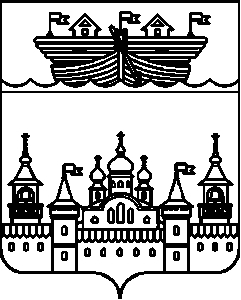 АДМИНИСТРАЦИЯБЛАГОВЕЩЕНСКОГО СЕЛЬСОВЕТАВОСКРЕСЕНСКОГО МУНИЦИПАЛЬНОГО РАЙОНАНИЖЕГОРОДСКОЙ ОБЛАСТИПОСТАНОВЛЕНИЕ 20 июня 2017 года			№46Об утверждении Положения о порядке и сроках составленияпроекта бюджета Благовещенского сельсовета Воскресенского муниципальногорайона Нижегородской области на очередной финансовый год и порядкеработы над документами и материалами, предоставляемыми одновременно с проектом бюджета поселенияВ соответствии со ст.ст. 169Ю 184 Бюджетного Кодекса Российской Федерации и Положением о бюджетном устройстве и бюджетном процессе в Благовещенском сельсовете Воскресенского муниципального района Нижегородской области, администрация Благовещенского сельсовета постановляет:1.Утвердить Положение о порядке и сроках составления проекта бюджета Благовещенского сельсовета и порядке работы над документами и материалами, предоставляемыми одновременно с проектом бюджета, согласно приложения.2.Постановление администрации от 07.06.2013 № 28 «О порядке и сроках составления проекта бюджета Благовещенского сельсовета» признать утратившим силу.3.Настоящее постановление обнародовать путем вывешивания на информационном стенде в помещении администрации сельсовета и разместить в информационно-телекоммуникационной сети «Интернет» на официальном сайте администрации Воскресенского муниципального района.4.Контроль за исполнением данного постановления возложить на главного бухгалтера администрации.5.Постановление вступает в силу со дня его обнародования.Глава администрации						Н.К.СмирноваПРИЛОЖЕНИЕ к постановлению администрацииБлаговещенского сельсоветаВоскресенского муниципального районаНижегородской областиот 20  июня 2017 года № 46ПОЛОЖЕНИЕо порядке и сроках составления проекта бюджета Благовещенского сельсовета Воскресенского муниципального района Нижегородской области на очередной финансовый год и порядке работы над документами и материалами, предоставляемыми одновременно с проектом бюджета поселения1.Настоящее положение регламентирует процедуру и сроки составления проекта бюджета Благовещенского сельсовета Воскресенского муниципального района Нижегородской области на очередной финансовый год, и определяет механизм работы над документами и материалами, предоставляемыми одновременно с проектом бюджета поселения (далее – Положение).2.Понятия и термины, применяемые в настоящем положении, используются в значениях, определенных Бюджетным Кодексом Российской Федерации и иными федеральными законами, регулирующими бюджетные правоотношения.3.Проект местного бюджета разрабатывается администрацией Благовещенского сельсовета Воскресенского муниципального района Нижегородской области на очередной финансовый год. Разработку проекта местного бюджета осуществляет непосредственно бухгалтер администрации Благовещенского сельсовета Воскресенского муниципального района Нижегородской области.4.Проект бюджета составляется на основе прогноза социально-экономического развития с учетом основных направлений бюджетной и налоговой политики, определенных главой Благовещенского сельсовета Воскресенского муниципального района Нижегородской области.5.В целях разработки проекта бюджета поселения должны быть разработаны следующие документы и материалы, предоставляемые в сельский Совет Благовещенского сельсовета одновременно с проектом бюджета поселения:-основные направления бюджетной политики и основные направления налоговой политики муниципального образования;-прогноз социально-экономического развития муниципального образования;-предварительные итоги социально-экономического развития поселения за истекший период текущего финансового года и ожидаемые итоги социально-экономического развития поселения за текущий финансовый год;-прогноз основных характеристик (общий объем доходов, общий объем расходов, дефицита (профицита) бюджета) бюджета поселения на очередной финансовый год и плановый период либо утвержденный среднесрочный финансовый план;-пояснительная записка к проекту бюджета;-верхний предел муниципального внутреннего долга на 1 января года, следующего за очередным финансовым годом (очередным финансовым годом и каждым годом планового периода)-оценка ожидаемого исполнения бюджета на текущий финансовый год;-иные документы и материалы.4.Подготовка проекта решения о бюджете поселения на очередной финансовый год и плановый период, а также документов и материалов, представляемых одновременно с ним, осуществляется в соответствии с Графиком составления проекта бюджета поселения на очередной финансовый год и плановый период.ГРАФИКсоставления проекта бюджета поселенияна очередной финансовый год№Наименование документа (мероприятия)Ответственное должностное лицоДата (период)1.Разработка методики прогнозирования поступлений доходов в бюджет сельсоветабухгалтер администрации сентябрь2.Разработка порядка и методики планирования бюджетных ассигнований бюджета сельсовета, включая порядок представления обоснований бюджетных ассигнований главными распорядителями средств бюджетабухгалтер администрации сентябрь3.Предварительные итоги социально-экономического развития поселения за 9 месяцев текущего финансового года и ожидаемые итоги социально-экономического развития поселения за текущий финансовый годГлава администрацииоктябрь4.Основные направления бюджетной политики сельсоветаГлава администрацииоктябрь3.Основные направления налоговой политики сельсоветаГлава администрацииоктябрь4.Разработка прогноза социально-экономического развития на очередной финансовый год и плановый периодБухгалтер администрациисентябрь-октябрь5.Перечень муниципальных программ, подлежащих исполнению в очередном финансовом году и плановом периодебухгалтер администрации октябрь6.Проекты муниципальных программ (проекты внесения изменений в муниципальные программы), подлежащих исполнению в очередном финансовом году и плановом периодеответственные исполнители муниципальных программоктябрь7.Прогноз основных характеристик (общий объем доходов, общий объем расходов, дефицита (профицита) бюджета) бюджета поселения на очередной финансовый год и плановый период (либо среднесрочный финансовый план)бухгалтер администрации октябрь-ноябрь8.Методики (проекты методик) и расчеты распределения межбюджетных трансфертов (соглашения о передаче части полномочий (проекты соглашений))Бухгалтерадминистрацииоктябрь9.Оценка ожидаемого исполнения бюджета на текущий финансовый годбухгалтер администрации октябрь10.Сведения, необходимые для составления проекта бюджета Благовещенского сельсовета на очередной финансовый год и плановый периодбухгалтер администрации сентябрь11.Реестр расходных обязательств по действующим обязательствам в текущем финансовом году и вновь принимаемым бюджетным обязательствам на очередной финансовый год и плановый период с разбивкой по годам с указанием принятых и планируемых к принятиюбухгалтер администрации 1 ноября12.Сведения о муниципальных служащих и затратах на их содержаниеспециалист администрацииоктябрь13.Разработка прогноза социально-экономического развития на очередной финансовый год и плановый периодбухгалтер администрации одновременно с внесением проекта бюджета на рассмотрение сельского Совета14.Утверждение среднесрочного финансового плана (при условии его разработки)бухгалтер администрации одновременно с внесением проекта бюджета на рассмотрение сельского Совета15.Разработка проекта бюджета муниципального образования на очередной финансовый год и плановый периодбухгалтер администрации сентябрь-ноябрь16.Внесение проекта бюджета Благовещенского сельсовета на рассмотрение сельского СоветаГлава администрации1-15 ноября